Year 1 Computing  Knowledge Organiser: Unit 1.2 Grouping and Sorting Year 1 Computing  Knowledge Organiser: Unit 1.2 Grouping and Sorting Key Images Key Vocabulary 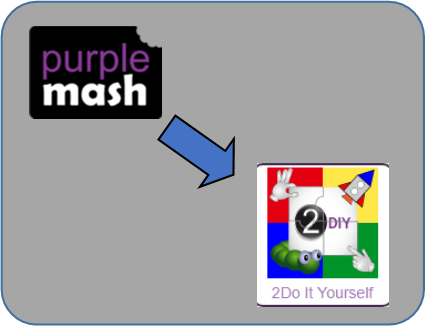 Sort GroupCriteriaClassify Key QuestionsKey LearningIn what ways can we sort objects? We can sort objects by different criteria. These include the size of the objects, the colour of the objects or the number of sides the object has. The criteria will depend on the type of objects being sorted.To sort items using a range of criteria.To sort items on the computer using the ‘Grouping’ activities in Purple Mash.